SAINT JOHN’S ACADEMY, ALLAHABAD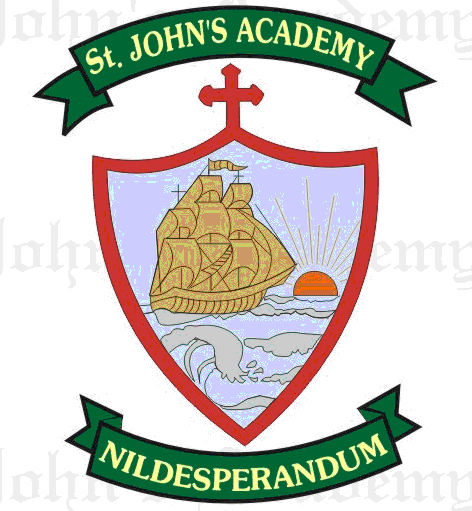 FIRST UNIT TEST SYLLABUS 2015-2016CLASS IIENGLISHENGLISHLANGUAGE → Grammar Room - 2CHAPTER      TOPIC                               PAGE NO.1          Revision is fun                                 52         The sentence                                     9           Comprehension I                             74           Composition (My Room)18      Who, What, Where, Which, When   5324       A, An, The  - (Articles)                  6525       Fun with Articles                           67LITERATURE →  Grafalco English Comprehension - 2CHAPTER      TOPIC                      PAGE NO.2              Learning manners                        63              The Umbrella	9RECITATION → Grafalco English Comprehension - 2CHAPTER      TOPIC                               PAGE NO.         1                 New Shoes                                 3         4                Wee Willie Winkie                    12WRITING → Rhythm in Writing Part - 2Pg. No. 3 to 12SPELLING & DICTATION → Spell list                                                          1 - 4Seen passage - The Umbrella                        Pg.No. 9Unseen passage - Any chapter from the English Literature BookREADING → Grafalco English Comprehension – 2CHAPTER      TOPIC                        PAGE NO.2          Learning manners                   6        3          The Umbrella	                    9MATHEMATICS →  Numberline A course in Mathematics – Part -2CHAPTER      TOPIC                               PAGE NO.1          Recap	12          Numbers	63          Addition	24            Problem sums on addition	33Tables from 5 to 10	MENTAL MATHS →  Practice in the Mental Drill Mathematics – 2Mental Drill                             1 - 10SCIENCE → Junior Science Book 2CHAPTER      TOPIC                               PAGE NO.        1                Know your body                       1        2                Parts of a Plant  (Project)          7          3                Types of Plants                         10        4                What Plants give us                  15GENERAL KNOWLEDGE→ Be a G.K. Champ Part 2Page No.1, 2, 6, 8, 10, 11 & 12VALUE EDUCATION →  (ORAL)              TOPIC                                     Listen (Awareness of God/Nature, Gratitude)      Three Magic wordsSOCIAL STUDIES →  My Big Book of Social Studies Part 2CHAPTER      TOPIC                        PAGE NO.1     Our Family and Us (Project)        32     We need food                               73     Home Sweet Home (Project)       134     Uses of water                               185     Our Clothes	                               22COMPUTER SCIENCE → I.T. Apps - 2CHAPTER      TOPIC                               PAGE NO.1                 Computer…..A Machine              5 - 132                 Parts of a computer                     14 - 19HINDI →  ve`r fganh ikBekyk 2ve`r fganh ikBekyk vH;kl iqfLrdkƒ-	LITRATURE ¼fganh lkfgR;½  ikB & „   esjk ifjokj        	ist uaŒ ƒŒ & ƒ† ikB & …   fpfM+;k dk ?kksalyk    ist uaŒ ƒ‡ & „Œ „-	LANGUAGE ¼fganh O;kdj.k½	ƒ-	laKk ifjHkk’kk ,oa mnkgj.kA	„-	loZuke ifjHkk’kk] ,oa mnkgj.kA	…-	foykse “kCn ¼Åij] dkyk cM+k] BaMk ] jkr½	†-	ys[k & esjh ek¡] esjs nknk thA	‡-	vifBr x|ka”kA	ˆ-	i;kZ;okph ¼o`{k] jkr] ek¡] Qwy] ikuh½HINDI SPELLING & DICTATION Spell list 1 & 2             ¼dkih esa i<+k,  x, ikB ls½Seen Passage - fpfM+;k dk ?kksalyk    HINDI RECITATION ve`r fganh ikBekyk 2 fpfM+;k] ek¡HINDI SPELLING & DICTATION Spell list 1 & 2             ¼dkih esa i<+k,  x, ikB ls½Seen Passage - fpfM+;k dk ?kksalyk    HINDI READING ikB & „   esjk ifjokj     ist uaŒ ƒŒ & ƒ† ikB & …	fpfM+;k dk ?kksalyk  ist uaŒ ƒ‡&ƒŠART → Be Creative – Part II Pg. No. 3 – 19Drawing in the copy (Only Crayons)1. A Hut2. A Coconut Tree SUPW →A Paper BagP.T. →P.T. Exercises/Drill